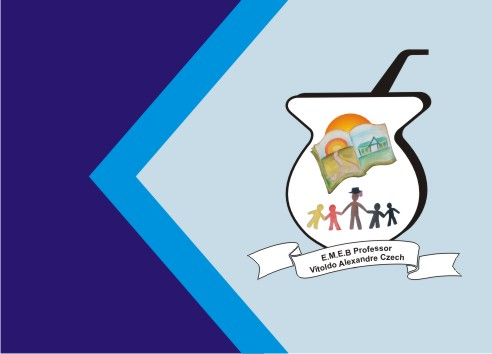 ATIVIDADE DE INGLÊS - 3º ANOCATANDUVAS, MARCH 08TH  2021TODAY IS MONDAY GREETINGS AND COMMANDS – CUMPRIMENTOS E COMANDOSRESPONDA SOBRE VOCÊ.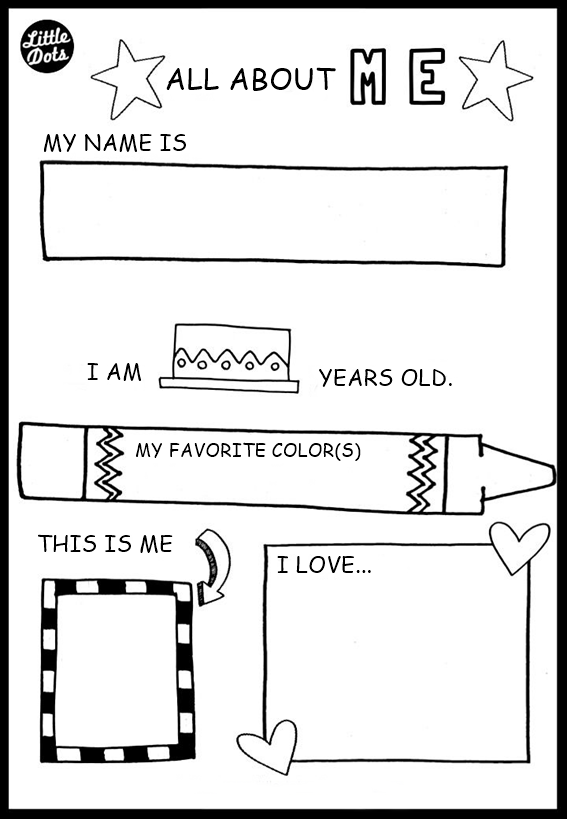 